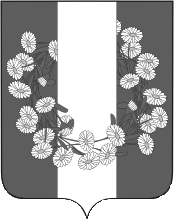 АДМИНИСТРАЦИЯ ДЯДЬКОВСКОГО СЕЛЬСКОГО ПОСЕЛЕНИЯ КОРЕНОВСКОГО РАЙОНАПОСТАНОВЛЕНИЕ/проектот 00.01.2022                                                                                                                              № 00х.БураковскийОб утверждении Порядка получения согласия собственника земельного участка (объекта имущественного комплекса), находящегося в собственности Бураковского сельского поселения Кореновского района для проведения на его территории ярмарки, выставки-ярмарки   В соответствии Федеральным законом от 06 октября 2003 года № 131-ФЗ «Об общих принципах организации местного самоуправления В Российской Федерации»,  Законом Краснодарского края от 01 марта 2011 года № 2195-КЗ «Об организации деятельности розничных рынков, ярмарок и агропромышленных выставок-ярмарок на территории Краснодарского края», администрация Бураковского сельского поселения Кореновского района            п о с т а н о в л я е т:Утвердить Порядок  получения согласия собственника земельного участка (объекта имущественного комплекса), находящегося в собственности Бураковского сельского поселения Кореновского района для проведения на его территории ярмарки, выставки-ярмарки   (прилагается).2. Общему отделу администрации Бураковского сельского поселения Кореновского района (Абрамкина) обнародовать настоящее постановление в установленных местах и разместить его на официальном сайте органов местного самоуправления Бураковского сельского поселения Кореновского района в сети «Интернет».3. Контроль за выполнением настоящего постановления оставляю за собой. 4. Постановление вступает в силу после его официального обнародования. ГлаваБураковского сельского поселения Кореновского района                                                                          Л.И. ОрлецкаяПОРЯДОКполучения согласия собственника земельного участка (объекта имущественного комплекса), находящегося в собственности Бураковского сельского поселения Кореновского района для проведения на его территории ярмарки, выставки-ярмарки   1. Общие положения1.1. Настоящий Порядок разработан в соответствии с Федеральным законом от 06 октября 2003 года № 131-ФЗ «Об общих принципах организации местного самоуправления В Российской Федерации»,  Законом Краснодарского края от 01 марта 2011 года № 2195-КЗ «Об организации деятельности розничных рынков, ярмарок и агропромышленных выставок-ярмарок на территории Краснодарского края» и устанавливает порядок получения согласия собственника земельного участка (объекта имущественного комплекса), находящегося в собственности Бураковского сельского поселения Кореновского района для проведения на его территории ярмарки, выставки-ярмарки (далее - согласие).1.2. Получение согласия собственника земельного участка (объекта имущественного комплекса), на территории которого предполагается проведение ярмарки, выставки-ярмарки, находящегося в муниципальной собственности, не требуется в том случае, если организатором ярмарки, выставки-ярмарки является администрация Бураковского сельского поселения Кореновского района.2.Порядок получения согласия на проведение ярмаркиОснованием для рассмотрения вопроса о получении согласия на проведение ярмарки, выставки-ярмарки  является запрос юридического лица или индивидуального предпринимателя, организующего ярмарку, выставку-ярмарку на земельном участке (объекте имущественного комплекса), находящихся в муниципальной собственности Бураковского сельского поселения Кореновского района  (далее – организаторы ярмарки), либо межведомственный запрос, полученный посредством единой системы межведомственного электронного взаимодействия (далее – межведомственный запрос).В запросе организатора ярмарки, выставки-ярмарки либо межведомственном запросе указываются:сведения об организаторе ярмарки, выставки-ярмарке (полное наименование юридического лица или фамилия, имя, отчество (при наличии) индивидуального предпринимателя; адрес юридического лица или место жительства индивидуального предпринимателя; государственный регистрационный номер записи о государственной регистрации юридического лица или индивидуального предпринимателя (ОГРН); идентификационный номер налогоплательщика юридического лица или индивидуального предпринимателя (ИНН));тип ярмарки, выставки-ярмарки, дата (период) ее проведения (не более трех лет подряд), место проведения и режим работы;адресные ориентиры земельного участка (объекта имущественного комплекса), находящихся в муниципальной собственности Бураковского сельского поселения Кореновского района, где предполагается проведение ярмарки, выставки-ярмарки;контактная информация для обратной связи с организатором ярмарки, выставки-ярмарки.К запросу организатора ярмарки прилагаются:документы, удостоверяющие личность организатора ярмарки, выставки-ярмарки (в случае если с запросом о даче согласия на проведение ярмарки обращается физическое лицо);документы, удостоверяющие личность и подтверждающие полномочия представителя организатора ярмарки, выставки-ярмарки (в случае если с запросом о даче согласия на проведение ярмарки, выставки-ярмарки обращается представитель организатора ярмарки, выставки-ярмарки);план мероприятий по организации ярмарки, выставки-ярмарки и продажи товаров (выполнения работ, оказания услуг) на ней.Копии документов принимаются при условии их заверения в соответствии с законодательством либо, при отсутствии такого заверения, – с предъявлением подлинников документов.Межведомственный запрос оформляется общим отделом администрации Бураковского сельского поселения Кореновского района в течение одного рабочего дня со дня регистрации заявления организатора ярмарки, выставки-ярмарки о получении согласия на проведение ярмарки, выставки-ярмарки.К межведомственному запросу прилагается план мероприятий по организации ярмарки, выставки-ярмарки и продажи товаров (выполнения работ, оказания услуг) на ней.Общий отдел администрации Бураковского сельского поселения Кореновского района в течение двух рабочих дней со дня регистрации поступивших документов обеспечивает их рассмотрение на предмет возможности использования земельного участка (объектов имущественного комплекса), находящихся в муниципальной собственности Бураковского сельского поселения Кореновского района, для проведения ярмарки, выставки-ярмарки, исходя из их фактического использования, правового режима, положений градостроительной документации, наличия прав третьих лиц, ограничений или обременений прав на них, по результатам которого:при отсутствии оснований для отказа в получения согласия на проведение ярмарки, выставки-ярмарки, предусмотренных пунктом 2.7 Порядка, направляет организатору ярмарки, выставки-ярмарки  уведомление о возможности получения согласия на  проведение ярмарки, выставки-ярмарки по форме согласно приложению 1 к Порядку;при наличии оснований для отказа в получения согласия собственника земельного участка (объекта имущественного комплекса) на проведение ярмарки, выставки-ярмарки, предусмотренных пунктом 2.7 Порядка, информирует лицо, обратившееся с запросом (межведомственным запросом), об отказе в получения согласия на проведение ярмарки, выставки-ярмарки в письменной форме с указанием основания отказа.Согласие на проведение ярмарки, выставки-ярмарки предусматривает условия использования имущества в целях организации ярмарки, выставки-ярмарки  на территории Бураковского сельского поселения Кореновского района  по форме согласно приложению 2 к Порядку (далее – условия использования имущества).Основания для отказа в даче согласия на проведение ярмарки, выставки-ярмарки: несоответствие запроса организатора ярмарки требованиям, предусмотренным пунктом 2.2 Порядка;непредставление документов, предусмотренных пунктом 2.3 Порядка, либо представление их не в полном объеме;наличие в представленных документах недостоверных сведений; несоответствие места размещения ярмарки, выставки-ярмарки требованиям нормативных правовых актов Российской Федерации, Краснодарского края  и муниципальных правовых актов Бураковского сельского поселения Кореновского района;земельный участок (объект имущественного комплекса) не являются муниципальной собственностью Бураковского сельского поселения Кореновского района;в отношении земельного участка (объекта имущественного комплекса), принято решение о проведении торгов по их продаже или на право заключения договора аренды;в отношении земельного участка принято решение о предварительном согласовании его предоставления, срок действия которого не истек;в отношении земельного участка (объекта имущественного комплекса) принято решение об их предоставлении физическому или юридическому лицу;земельный участок (объект имущественного комплекса) обременены правами третьих лиц;необходимость использования земельного участка (объекта имущественного комплекса),  находящихся в муниципальной собственности Бураковского сельского поселения Кореновского района,  для осуществления полномочий органов местного самоуправления Бураковского сельского поселения Кореновского района.За использование имущества для проведения ярмарки, выставки-ярмарки взимается плата, за исключением случая, предусмотренного абзацем вторым настоящего пункта.Организаторы ярмарок, выставок-ярмарок, период проведения которых составляет 30 и менее дней в течение шести последовательных календарных месяцев, от взимания платы освобождаются.Годовой размер платы за использование земельных участков, находящихся в муниципальной собственности Бураковского сельского поселения Кореновского района,   определяется по формуле:Пзу = Нст х Кст х Кпл,где: Пзу - годовой размер платы за использование земельных участков, находящихся в муниципальной собственности Бураковского сельского поселения Кореновского района, рублей;Нст -  ставка платы за квадратный метр используемой площади земельных участков, находящихся в муниципальной собственности Бураковского сельского поселения Кореновского района,  которая является равной налоговой ставке земельного налога, установленной в соответствии с пунктом 1 статьи 394 Налогового кодекса Российской Федерации;Кст – кадастровая стоимость земель Бураковского сельского поселения Кореновского района, определенный в соответствии с законодательством Российской Федерации;Кпл - площадь торговой зоны, используемой для размещения мест для продажи товаров (выполнения работ, оказания услуг), а также прилегающей к ней территории в радиусе 3 кв. м по периметру зоны, кв. м.Годовой размер платы за объекты имущественного комплекса, находящихся в муниципальной собственности Бураковского сельского поселения Кореновского района, определяется по формуле:Пзс = Рст x Кт x Кпл,где:Пзс – годовой размер платы за использование объектов имущественного комплекса, находящихся в муниципальной собственности Бураковского сельского поселения Кореновского района, рублей;Рст – рыночная стоимость 1 кв.м площади объектов имущественного комплекса, определенная в соответствии с законодательством Российской Федерации;Кт- коэффициент, характеризующий тип объекта имущественного комплекса;Кпл – площадь торговой зоны, используемой для размещения продажи товаров (выполнения работ, оказания услуг), и прилегающей к ней территории шириной 3 м по периметру зоны, кв.м  Размеры коэффициента Кт приведены таблице.ТаблицаКоэффициент, характеризующий тип объекта имущественного комплекса (Кт)Размер платы, определенный исходя из годового размера платы с учетом фактического периода проведения ярмарки, выставки-ярмарки и порядок ее внесения устанавливаются соглашением об условиях использования имущества для организации ярмарки, выставки-ярмарки  на территории Бураковского сельского поселения Кореновского района  (далее – соглашение об условиях использования имущества).Ежегодно в связи с изменением уровня инфляции размер платы подлежит перерасчету финансовым отделом администрации Бураковского сельского поселения Кореновского района  в одностороннем порядке путем умножения размера платы на прогнозируемый в очередном финансовом году уровень инфляции (индекс потребительских цен), о чем организатору ярмарки, выставки-ярмарки  направляется соответствующее уведомление в письменной форме.Организатор ярмарки, выставки-ярмарки  вносит плату в срок, не превышающий пяти рабочих дней, со дня согласования проведения ярмарки, выставки-ярмарки.При отказе (уклонении) организатора ярмарки, выставки-ярмарки  от заключения соглашения об условиях использования имущества общий отдел администрации Бураковского сельского поселения Кореновского района  в день истечения срока, указанного в уведомлении, предусмотренном абзацем вторым пункта 2.5 Порядка, информирует лицо, обратившееся с запросом (межведомственным запросом), о невозможности получения согласия на проведение ярмарки, выставки-ярмарки  в письменной форме.При заключении соглашения об условиях использования имущества организатор ярмарки, выставки-ярмарки принимает на себя обязательство о своевременном внесении платы, а также выражает согласие на то, что невнесение платы в установленный срок равнозначно принятию им решения об отмене проведения ярмарки, выставки-ярмарки  и может быть рассмотрено администрацией Бураковского сельского поселения Кореновского района  как уведомление организатора ярмарки, выставки-ярмарки об отмене проведения ярмарки, выставки-ярмарки.  ГлаваБураковского сельского поселения Кореновского района                                                                            Л.И. ОрлецкаяПРИМЕРНАЯ ФОРМА уведомления о возможности получения согласия на проведение ярмарки, выставки-ярмарки__________________________________(наименование организатора ярмарки –__________________________________                                                           для юридических лиц,__________________________________фамилия, имя, отчество (при наличии)__________________________________                                                                    организатора ярмарки – граждан,__________________________________фамилия, имя, отчество (при наличии)__________________________________представителя организатора ярмарки,__________________________________                                                                             почтовый адрес, индекс)УВЕДОМЛЕНИЕо возможности получения согласия на проведение ярмарки, выставки-ярмаркиВ связи с поступившим запросом (межведомственным запросом) от «___»__________ 20____ года о получении согласия на проведение Вами ярмарки (выставки-ярмарки)  на земельном участке (объекте имущественного комплекса), находящихся в муниципальной собственности Бураковского сельского поселения Кореновского района, сообщаем, что по результатам предварительного рассмотрения документов администрация Бураковского сельского поселения Кореновского района считает возможным предоставить Вам согласие на проведение ярмарки (выставки-ярмарки).В целях дальнейшего оформления согласия на проведение ярмарки (выставки-ярмарки) Вам необходимо явиться в общий отдел администрации Бураковского сельского поселения Кореновского района по адресу: Российская Федерация, Краснодарский край, Кореновский район, хутор Бураковский, Гагарина улица, 5, кабинет ____,  в следующее время: с 08.00 до 17.00 час «___»_________20___ года Приложение: проект соглашения об условиях использования имущества для организации ярмарки (выставки-ярмарки) на территории Бураковского сельского поселения Кореновского района на 	л. в 	экз.ГлаваБураковского сельского поселения Кореновского района                                       __________________	(подпись)ГлаваБураковского сельского поселения Кореновского района                                                                          Л.И. ОрлецкаяПРИМЕРНАЯ ФОРМАсоглашения об условиях использования имущества для организации ярмарки (выставки-ярмарки) а территории Бураковского сельского поселения Кореновского района хутор Бураковский                                                     «_____» ________ 20__ годаАдминистрация Бураковского  сельского поселения Кореновского района в лице главы Бураковского сельского поселения Кореновского района ________________, действующего на основании Устава Бураковского сельского поселения Кореновского района,    именуемая в дальнейшем  «Сторона  1»,  с  одной  стороны,  и 	             в  лице	, действующая	на основании 	, именуем	 в дальнейшем «Сторона 2», с другой стороны, совместно именуемые «Стороны», заключили настоящее соглашение о нижеследующем:1. ПРЕДМЕТ СОГЛАШЕНИЯСторона 1 предоставляет Стороне 2 право на использование Имущества (земельного участка, объекта имущественного комплекса, находящихся в муниципальной собственности Бураковского сельского поселения Кореновского района для проведения ярмарки, выставки-ярмарки (указывается тип ярмарки, дата (период), место ее проведения и режим работы) (далее – Имущество).Адресные ориентиры Имущества: 	.Площадь Имущества: 	кв. м.Соглашение вступает в юридическую силу с « » 	20г. и действует по « » 	20 г.	2. ПЛАТА ЗА ИСПОЛЬЗОВАНИЕ ИМУЩЕСТВАРазмер платы за использование Имущества для проведения ярмарки, выставки-ярмарки  (далее – Плата) составляет: _(___	) рублей.Сторона 1 вправе изменить размер Платы в бесспорном и одностороннем порядке в соответствии с нормативными правовыми актами Российской Федерации, Краснодарского края, муниципальными правовыми актами Бураковского сельского поселения Кореновского района.Указанные изменения доводятся до Стороны 2 Стороной 1 в форме письменного уведомления заказным письмом по адресу, указанному в юридических реквизитах Стороны 2, или вручаются Стороне 2 под роспись, без оформления этих изменений дополнительным соглашением к настоящему Соглашению. Письменное уведомление является приложением к настоящему Соглашению.Исчисление и внесение Платы в ином размере начинается со дня, с которого в соответствии с правовым актом предусматривается такое изменение.2.3.Плата начинает исчисляться с « » 	20 г.2.4. Плата  и  неустойка  по  Соглашению  вносится  Стороной  2  на  р/с_________	 в _________, БИК _________	. Получатель: ИНН _________	, КПП _________,  ОКТМО _________	,  КБК _________.2.5.Плата вносится в следующем порядке: 	.3. ПРАВА И ОБЯЗАННОСТИ СТОРОНЫ 1Сторона 1 имеет право:Досрочно расторгнуть Соглашение в порядке и случаях, предусмотренных нормативными правовыми актами Российской Федерации, Краснодарского края, муниципальными правовыми актами Бураковского сельского поселения Кореновского района.Вносить по согласованию со Стороной 2 в Соглашение необходимые изменения в случае изменения законодательства и иных правовых актов.Беспрепятственно посещать и обследовать Имущество на предмет соблюдения нормативных правовых актов Российской Федерации, Краснодарского края, муниципальных правовых актов Бураковского сельского поселения Кореновского района.На односторонний отказ от исполнения Соглашения полностью в случаях, предусмотренных пунктом 6.4 настоящего Соглашения.Сторона 1 обязана:Предоставить Стороне 2 право на использование Имущества для проведения ярмарки, выставки-ярмарки.Не вмешиваться в хозяйственную деятельность Стороны 2, если она не противоречит условиям настоящего Соглашения.Своевременно в письменном виде извещать Сторону 2 об изменениях размера Платы, а также о смене финансовых реквизитов получателя Платы.4. ПРАВА И ОБЯЗАННОСТИ СТОРОНЫ 2Сторона 2 имеет право:Использовать Имущество в соответствии с нормативными правовыми актами Российской Федерации, Краснодарского края, муниципальными правовыми актами Бураковского сельского поселения Кореновского района.Сторона 2 обязана:Обеспечить использование Имущества в соответствии с пунктом 1.1 Соглашения для проведения ярмарки, выставки-ярмарки (указываются тип ярмарки, дата (период), место ее проведения и режим работы).Осуществлять комплекс мероприятий по обеспечению охранных мероприятий на период ярмарки, уборке территории и вывозу мусора и биологических отходов, благоустройству площадки ярмарки, созданию условий для соблюдения правил личной гигиены участников ярмарки, выставки-ярмарки (установка и обслуживание биотуалетов, наличие воды).Своевременно вносить Плату.Возмещать Стороне 1 убытки, включая упущенную выгоду, в полном объеме в связи с ухудшением качества Имущества в результате проведения ярмарки, выставки-ярмарки.Письменно уведомлять Сторону 1 об изменении своих юридических или финансовых реквизитов в срок не позднее чем через 5 календарных дней с момента совершения последних.Освободить Имущество по истечении срока настоящего Соглашения в течение 2-х дней.Освободить Имущество в случае досрочного прекращения Соглашения в течение 3-х дней.В целях проведения работ по предотвращению аварий и ликвидации их последствий Сторона 2 обязана обеспечить беспрепятственный доступ к Имуществу и возможность выполнения данных работ, в том числе при необходимости произвести демонтаж объектов за собственный счет.Не допускать передачу или уступку прав по Соглашению третьим лицам.Сторона 2 подтверждает Стороне 1, что невнесение платы в установленный Соглашением срок равнозначно принятию Стороной 2 решения об отмене проведения ярмарки и может быть рассмотрено Стороной 1 как уведомление организатора ярмарки, выставки-ярмарки об отмене проведения ярмарки, выставки-ярмарки.5. ОТВЕТСТВЕННОСТЬ СТОРОНСпоры, возникающие из реализации настоящего Соглашения, разрешаются в судебном порядке.Изменения и дополнения к условиям настоящего Соглашения будут действительны только тогда, когда они сделаны в письменной форме и подписаны уполномоченными представителями Сторон, за исключением случаев, когда Стороне 1 не требуется согласие Стороны 2 на изменение условий Соглашения в соответствии с пунктом 2.2 настоящего Соглашения.В случае использования Стороной 2 Имущества не в соответствии с целями, указанными в пункте 1.1 настоящего Соглашения, Сторона 2 оплачивает договорную неустойку в размере 	.В случае нарушения Стороной 2 обязанности, предусмотренной подпунктом 4.2.9 настоящего Соглашения, Сторона 2 оплачивает договорную неустойку в размере 	.6. РАСТОРЖЕНИЕ И ПРЕКРАЩЕНИЕ СОГЛАШЕНИЯСоглашение может быть изменено или расторгнуто по соглашению Сторон, за исключением случаев, предусмотренных пунктами 2.2, 6.4 Соглашения, либо в судебном порядке.Истечение срока действия Соглашения влечет за собой его прекращение.Соглашение может быть досрочно расторгнуто по требованию Стороны 1 в соответствии с нормативными правовыми актами Российской Федерации, Краснодарского края, муниципальными правовыми актами Бураковского сельского поселения Кореновского района.В случае если Сторона 2 не вносит Плату, установленную пунктом 2.1 Соглашения, Сторона 1 направляет Стороне 2 уведомление об одностороннем отказе от исполнения Соглашения заказным письмом. Соглашение считается расторгнутым без обращения в суд с даты, указанной в уведомлении.7. ОСОБЫЕ УСЛОВИЯ СОГЛАШЕНИЯСоглашение составлено на 	листах и подписан в ________ экземплярах.Приложение к Соглашению:границы территории площадки проведения ярмарки.8. АДРЕСА И БАНКОВСКИЕ РЕКВИЗИТЫ СТОРОН	СТОРОНА 1:                                                                        СТОРОНА 2:ГлаваБураковского сельского поселения Кореновского района                                                                        Л.И. ОрлецкаяПРИЛОЖЕНИЕУТВЕРЖДЕНпостановлением администрацииБураковского сельского поселенияКореновского районаот 00.01. 2022 года  № № п/пЗначение КтТип объекта имущественного комплекса11,1первый и второй этажи нежилого здания21,0первый этаж жилого (многоквартирного) дома; третий и более этажи нежилого здания30,9 цокольный этаж (полуподвал)40,7производственное здание; неблагоустроенное отапливаемое здание50,5подвалы, мансарды; неблагоустроенное неотапливаемое здание60,4неблагоустроенное неотапливаемое сооружение некапитального характераПРИЛОЖЕНИЕ № 1к Порядку  получения согласия собственника земельного участка (объекта имущественного комплекса), находящегося в собственности Бураковского сельского поселения Кореновского района для проведения на его территории ярмарки, выставки-ярмаркиПРИЛОЖЕНИЕ № 2к Порядку  получения согласия собственника земельного участка (объекта имущественного комплекса), находящегося в собственности Бураковского сельского поселения Кореновского района для проведения на его территории ярмарки, выставки-ярмарки